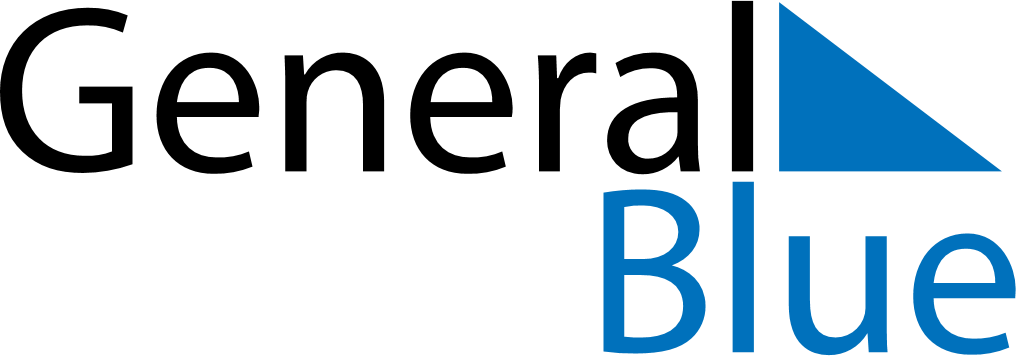 April 2027April 2027April 2027April 2027BurundiBurundiBurundiMondayTuesdayWednesdayThursdayFridaySaturdaySaturdaySunday1233456789101011Ntaryamira Day121314151617171819202122232424252627282930